Правильное прикладывание к грудиЗдесь содержатся рекомендации для мам по тому как правильно кормить ребёнка грудью.Способ прикладывания к груди:Мама сидит прямо или лежит на боку, а малыш повернут лицом к груди. Нос малыша расположен рядом с соском, шея немного вытянута, плечи и бедра находятся на одной линии. В этой позе, упёршись подбородком в мамину грудь и широко раскрыв рот, малыш может присосаться к груди.Пока малыш учиться сосать грудь и правильно захватывать её, мама может держать или поддерживать грудь во время прикладывания ребёнка к ней.В конце кормления малыш может сам оторваться от груди. Если этого не произошло, мама может нарушить вакуум или сосание, аккуратно просунув палец в уголок рта малыша.Если объем основной ёмкости не достаточен, то необходимо взять дополнительную посуду у постовой медсестры и на этой дополнительной ёмкости указывается соответствующий временной промежуток.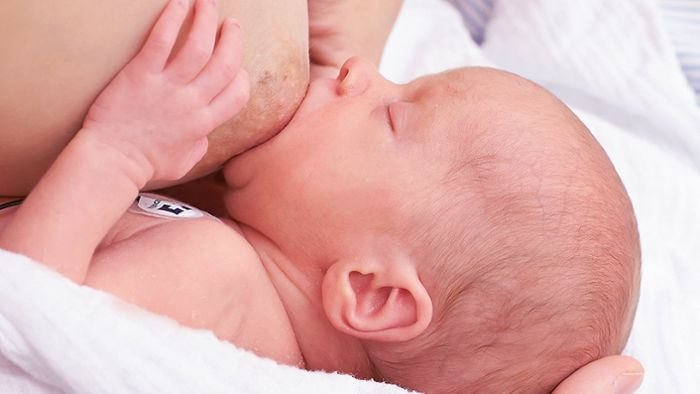 Признаки правильного захвата груди при кормлении:Если ребёнок правильно захватил грудь, его подбородок должен касаться груди, рот должен быть широко открыт, а губы — раскрыты.Малыш начнёт сосать короткими или длинными рывками, периодически останавливаясь.Кроме того, при правильном захвате у мамы не должно быть болезненных ощущений ни до, ни во время, ни после кормления.При неправильном захвате малыш может пощёлкивать язычком, его губы могут быть завёрнуты внутрь, ребёнок может часто дёргать головой. Мама может также чувствовать боль в сосках. При неправильном захвате могут возникнуть долговременные проблемы: травмы и боль в сосках, недостаток молока и плохой набор веса у ребёнка.Выполнила Гуськова Д.Е. № группы 217, год 2022